VA ASTEPTAM 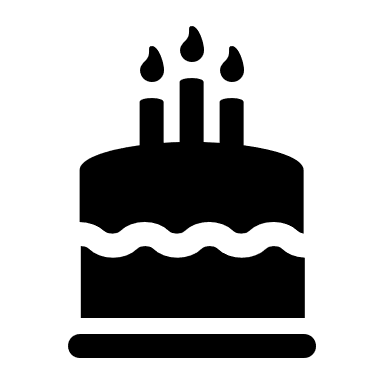 LA CENTRUL DE SOCIALIZARE SI PETRECERE A TIMPULUI LIBER (TIP CLUB) DIN STRADA RANDUNELELOR NR 18 PUCIOASA FILATURASA SARBATORIM ZIUA FEMEII CU VOIE BUNA SI DANSINVITAT SPECIAL DL.GANGA FLORINEL INSTRUCTOR DE DANS 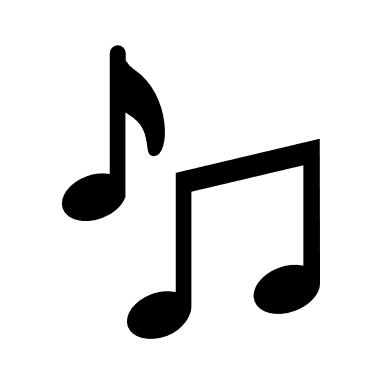  8 MARTIE 2024 intre orele 11-13